И.П. Шамонин А.В.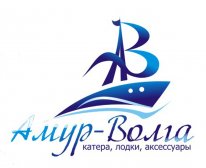 Яхт – клуб  «Амур-Волга»Прайс-лист на 2014-2015 год   Стоянка катеров или иного маломерного судна, а также                   снегоходов и квадроциклов на хранение.Гидроциклы, квадроциклы, снегоходы 2500 руб. помесячно или 25 000 рублей в год.Катера до 4,99 метров длиной:  28 000 руб. в годКатера от 5 до 5,99 метров длиной: 45 000 руб. в годКатера от 6 до 6,99 метров длиной: 55 000 руб. в годКатера от 7 до 7,99 метров длиной: 66 000 руб. в годКатера от 8 до 8,99 метров длиной:83 000 руб. в годКатера от 9 до 9,99 метров длиной (до 4,5 тонн):100 000 руб. в годКатера свыше 10 метров длиной оговариваются индивидуально.Спуск – подъем,  гостевая стоянка 1автомобиля – бесплатно!Сезонный подъем- спуск, услуги крана оплачиваются отдельно.Тел. 32-22-15,  32-22-18